UNIVERSIDAD PONTIFICIA DE SALAMANCAFACULTAD DE………..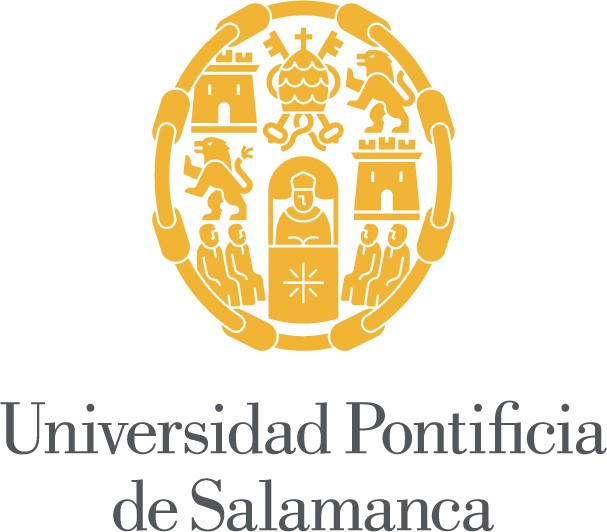 TESIS DOCTORALTítuloAutor:Director:Codirector:Salamanca, 20--